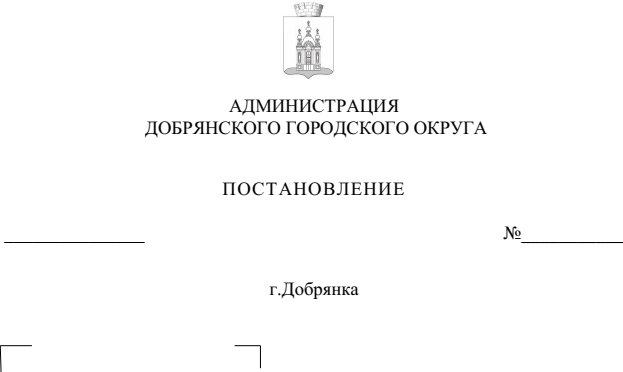 В соответствии с Бюджетным кодексом Российской Федерации, Федеральным законом от 06 октября 2003 г. № 131-ФЗ «Об общих принципах организации местного самоуправления в Российской Федерации», руководствуясь статьей 30 Устава Добрянского городского округа, 
в соответствии с пунктом 7.2 Порядка принятия решений о разработке, формировании, реализации и оценке эффективности реализации муниципальных программ и Методики оценки эффективности реализации муниципальных программ, утвержденного постановлением администрации Добрянского городского округа от 30 июня 2022 г. № 1705, в целях уточнения основных параметров муниципальной программы на очередной финансовый год и на плановый период в соответствии с решением Думы Добрянского городского округа от 08 декабря 2022 г. № 739 «О бюджете Добрянского городского округа на 2023 год и на плановый период 2024-2025 годов»администрация округа ПОСТАНОВЛЯЕТ:1. Утвердить прилагаемые изменения, которые вносятся 
в муниципальную программу Добрянского городского округа «Развитие жилищно-коммунальной инфраструктуры», утвержденную постановлением администрации Добрянского городского округа от 28 октября 2022 г. № 3026 2. Опубликовать настоящее постановление в печатном средстве массовой информации «Официальный бюллетень органов местного самоуправления муниципального образования Добрянский городской округ», разместить 
на официальном сайте правовой информации Добрянского городского округа 
в информационно-телекоммуникационной сети Интернет с доменным именем dobr-pravo.ru.3. Настоящее постановление вступает в силу после его официального опубликования (обнародования). Временно исполняющий полномочия главы городского округа -главы администрации Добрянскогогородского округа                                                    Н.Н. Поздеев
УТВЕРЖДЕНАпостановлением администрацииДобрянского городского округаот                                      №   ИЗМЕНЕНИЯ,которые вносятся в муниципальную программу Добрянского городского округа «Развитие жилищно-коммунальной инфраструктуры», утвержденную постановлением администрации Добрянского городского округа от 28 октября 2022 г. № 30261. В паспорте муниципальной программы позиции, касающиеся объемов бюджетных ассигнований по источникам финансирования программы, изложить в следующей редакции:2. В подпрограмме «Управление муниципальным жилищным фондом» позицию, касающуюся объемов бюджетных ассигнований по источникам финансирования подпрограммы, изложить в следующей редакции:3. В подпрограмме «Переселение граждан из аварийного жилищного фонда» позицию, касающуюся объемов бюджетных ассигнований по источникам финансирования подпрограммы, изложить в следующей редакции:4. В подпрограмме «Строительство и содержание объектов коммунальной инфраструктуры» позицию, касающуюся объемов бюджетных ассигнований по источникам финансирования подпрограммы, изложить в следующей редакции:5. Приложение к Программе изложить в редакции согласно приложению к настоящим изменениям.Приложение к изменениям, которые вносятся 
в муниципальную программу «Развитие жилищно-коммунальной инфраструктуры», утвержденную постановлением администрации Добрянского городского округаот 28.10.2022 № 3026ПЕРЕЧЕНЬ мероприятий, объемы и источники финансирования муниципальной программы «Развитие жилищно-коммунальной инфраструктуры» Добрянского городского округа, ожидаемые конечные результаты программы 
на 2023-2025 годы*Постановление Правительства Пермского края от 29 марта 2019 г. № 227-п «Об утверждении региональной адресной программы по переселению граждан из аварийного жилищного фонда на территории Пермского края на 2020-2025 годы».    Объемы бюджетных ассигнований      
по источникам финансирования программы                       Объемы бюджетных ассигнований      
по источникам финансирования программы                       Объемы бюджетных ассигнований      
по источникам финансирования программы                       Объемы бюджетных ассигнований      
по источникам финансирования программы                       № п/пМероприятия муниципальной программыОтветственный исполнитель, соисполнительЦСРКВРСрок начала реализации мероприятияСрок окончания реализации мероприятияРасходы на период действия муниципальной программы (ВСЕГО), в том числе по источникам финансированияВ том числе по годамВ том числе по годамВ том числе по годамВ том числе по годамОжидаемые и конечные результаты реализации муниципальной программы№ п/пМероприятия муниципальной программыОтветственный исполнитель, соисполнительЦСРКВРСрок начала реализации мероприятияСрок окончания реализации мероприятияРасходы на период действия муниципальной программы (ВСЕГО), в том числе по источникам финансированияВсего по мероприятию, в том числе: 2023 г.2024 г.2025г.Ожидаемые и конечные результаты реализации муниципальной программы12345678910111213Подпрограмма "Управление муниципальным жилищным фондом"Подпрограмма "Управление муниципальным жилищным фондом"Подпрограмма "Управление муниципальным жилищным фондом"Подпрограмма "Управление муниципальным жилищным фондом"Подпрограмма "Управление муниципальным жилищным фондом"Подпрограмма "Управление муниципальным жилищным фондом"Подпрограмма "Управление муниципальным жилищным фондом"Подпрограмма "Управление муниципальным жилищным фондом"Подпрограмма "Управление муниципальным жилищным фондом"Подпрограмма "Управление муниципальным жилищным фондом"Подпрограмма "Управление муниципальным жилищным фондом"Подпрограмма "Управление муниципальным жилищным фондом"Подпрограмма "Управление муниципальным жилищным фондом"Цель Создание безопасных и благоприятных условий для проживания гражданЦель Создание безопасных и благоприятных условий для проживания гражданЦель Создание безопасных и благоприятных условий для проживания гражданЦель Создание безопасных и благоприятных условий для проживания гражданЦель Создание безопасных и благоприятных условий для проживания гражданЦель Создание безопасных и благоприятных условий для проживания гражданЦель Создание безопасных и благоприятных условий для проживания гражданЦель Создание безопасных и благоприятных условий для проживания гражданЦель Создание безопасных и благоприятных условий для проживания гражданЦель Создание безопасных и благоприятных условий для проживания гражданЦель Создание безопасных и благоприятных условий для проживания гражданЦель Создание безопасных и благоприятных условий для проживания гражданЦель Создание безопасных и благоприятных условий для проживания гражданЗадача Обеспечение эффективного управления муниципальным жилищным фондомЗадача Обеспечение эффективного управления муниципальным жилищным фондомЗадача Обеспечение эффективного управления муниципальным жилищным фондомЗадача Обеспечение эффективного управления муниципальным жилищным фондомЗадача Обеспечение эффективного управления муниципальным жилищным фондомЗадача Обеспечение эффективного управления муниципальным жилищным фондомЗадача Обеспечение эффективного управления муниципальным жилищным фондомЗадача Обеспечение эффективного управления муниципальным жилищным фондомЗадача Обеспечение эффективного управления муниципальным жилищным фондомЗадача Обеспечение эффективного управления муниципальным жилищным фондомЗадача Обеспечение эффективного управления муниципальным жилищным фондомЗадача Обеспечение эффективного управления муниципальным жилищным фондом1Основное мероприятие: Мероприятия по содержанию и ремонту муниципального жилищного фонда101010000020232025Всего по мероприятиям, в том числе 56 092,916 708,917 590,321 793,8Содержание в надлежащем состоянии и сохранность 
муниципального жилищного фонда 
18 288 кв. м ежегодно;1Основное мероприятие: Мероприятия по содержанию и ремонту муниципального жилищного фонда101010000020232025средства местного бюджета56 092,916 708,917 590,321 793,8Содержание в надлежащем состоянии и сохранность 
муниципального жилищного фонда 
18 288 кв. м ежегодно;1.1.Ремонт муниципального жилого фонда101010001060020232025Всего по мероприятиям, в том числе 2 000,00,00,02 000,0Содержание в надлежащем состоянии и сохранность 
муниципального жилищного фонда 
18 288 кв. м ежегодно;1.1.Ремонт муниципального жилого фонда101010001060020232025средства местного бюджета2 000,00,00,02 000,0Содержание в надлежащем состоянии и сохранность 
муниципального жилищного фонда 
18 288 кв. м ежегодно;1.2.Содержание муниципального жилищного фонда101010002020232025Всего по мероприятиям, в том числе 1 679,9560,0560,0560,0Содержание в надлежащем состоянии и сохранность 
муниципального жилищного фонда 
18 288 кв. м ежегодно;1.2.Содержание муниципального жилищного фонда101010002020232025средства местного бюджета1 679,9560,0560,0560,0Содержание в надлежащем состоянии и сохранность 
муниципального жилищного фонда 
18 288 кв. м ежегодно;1.2.1.Содержание муниципального жилищного фондаУЖКХиБ              101010002020020232025Всего по мероприятиям, в том числе 1 394,9465,0465,0465,0Содержание в надлежащем состоянии и сохранность 
муниципального жилищного фонда 
18 288 кв. м ежегодно;1.2.1.Содержание муниципального жилищного фондаУЖКХиБ              101010002020020232025средства местного бюджета1 394,9465,0465,0465,0Содержание в надлежащем состоянии и сохранность 
муниципального жилищного фонда 
18 288 кв. м ежегодно;1.2.2.Содержание муниципального жилищного фондаУЖКХиБ              (МБУ «УГХ»)101010002060020232025Всего по мероприятиям, в том числе 285,095,095,095,0Содержание в надлежащем состоянии и сохранность 
муниципального жилищного фонда 
18 288 кв. м ежегодно;1.2.2.Содержание муниципального жилищного фондаУЖКХиБ              (МБУ «УГХ»)101010002060020232025средства местного бюджета285,095,095,095,0Содержание в надлежащем состоянии и сохранность 
муниципального жилищного фонда 
18 288 кв. м ежегодно;1.3.Обеспечение обязательств по уплате взносов на капитальный ремонтУЖКХиБ101010003020020232025Всего по мероприятиям, в том числе 6 163,72 054,62 054,62 054,6Содержание в надлежащем состоянии и сохранность 
муниципального жилищного фонда 
18 288 кв. м ежегодно;1.3.Обеспечение обязательств по уплате взносов на капитальный ремонтУЖКХиБ101010003020020232025средства местного бюджета6 163,72 054,62 054,62 054,6Содержание в надлежащем состоянии и сохранность 
муниципального жилищного фонда 
18 288 кв. м ежегодно;1.4.Обеспечение мероприятий по начислению и сбору социального наймаУЖКХиБ101010004020020232025Всего по мероприятиям, в том числе 300,0100,0100,0100,0Содержание в надлежащем состоянии и сохранность 
муниципального жилищного фонда 
18 288 кв. м ежегодно;1.4.Обеспечение мероприятий по начислению и сбору социального наймаУЖКХиБ101010004020020232025средства местного бюджета300,0100,0100,0100,0Содержание в надлежащем состоянии и сохранность 
муниципального жилищного фонда 
18 288 кв. м ежегодно;1.5.Обеспечение деятельности (оказание услуг, выполнение работ) муниципальных учреждений (организаций)УЖКХиБ              (МБУ «УГХ»)101011300060020232025Всего по мероприятиям, в том числе 45 949,413 994,414 875,817 079,2Содержание в надлежащем состоянии и сохранность 
муниципального жилищного фонда 
18 288 кв. м ежегодно;1.5.Обеспечение деятельности (оказание услуг, выполнение работ) муниципальных учреждений (организаций)УЖКХиБ              (МБУ «УГХ»)101011300060020232025средства местного бюджета45 949,413 994,414 875,817 079,2Содержание в надлежащем состоянии и сохранность 
муниципального жилищного фонда 
18 288 кв. м ежегодно;1.6.Капитальный ремонт (реконструкция) многоквартирных домовУЖКХиБ(АДГО)101000000020020232024Всего по мероприятиям, в том числе 0,00,00,00,0Провести капитальный  ремонт (реконструкцию) многоквартирных домов к концу 2024 года в количестве 2 единиц;1.6.Капитальный ремонт (реконструкция) многоквартирных домовУЖКХиБ(АДГО)101000000020020232024средства местного бюджета0,00,00,00,0Провести капитальный  ремонт (реконструкцию) многоквартирных домов к концу 2024 года в количестве 2 единиц;ИТОГПодпрограмма "Управление муниципальным жилищным фондом"101000000020232025Всего по мероприятиям, в том числе 56 092,916 708,917 590,321 793,8ИТОГПодпрограмма "Управление муниципальным жилищным фондом"101000000020232025средства местного бюджета56 092,916 708,917 590,321 793,8Подпрограмма "Переселение граждан из аварийного жилищного фонда"Подпрограмма "Переселение граждан из аварийного жилищного фонда"Подпрограмма "Переселение граждан из аварийного жилищного фонда"Подпрограмма "Переселение граждан из аварийного жилищного фонда"Подпрограмма "Переселение граждан из аварийного жилищного фонда"Подпрограмма "Переселение граждан из аварийного жилищного фонда"Подпрограмма "Переселение граждан из аварийного жилищного фонда"Подпрограмма "Переселение граждан из аварийного жилищного фонда"Подпрограмма "Переселение граждан из аварийного жилищного фонда"Подпрограмма "Переселение граждан из аварийного жилищного фонда"Подпрограмма "Переселение граждан из аварийного жилищного фонда"Подпрограмма "Переселение граждан из аварийного жилищного фонда"Подпрограмма "Переселение граждан из аварийного жилищного фонда"Цель Создание безопасных и благоприятных условий для проживания гражданЦель Создание безопасных и благоприятных условий для проживания гражданЦель Создание безопасных и благоприятных условий для проживания гражданЦель Создание безопасных и благоприятных условий для проживания гражданЦель Создание безопасных и благоприятных условий для проживания гражданЦель Создание безопасных и благоприятных условий для проживания гражданЦель Создание безопасных и благоприятных условий для проживания гражданЦель Создание безопасных и благоприятных условий для проживания гражданЦель Создание безопасных и благоприятных условий для проживания гражданЦель Создание безопасных и благоприятных условий для проживания гражданЦель Создание безопасных и благоприятных условий для проживания гражданЦель Создание безопасных и благоприятных условий для проживания гражданЦель Создание безопасных и благоприятных условий для проживания гражданЗадача Расселение граждан из аварийного жилищного фонда на территории Добрянского городского округа;Задача Расселение граждан из аварийного жилищного фонда на территории Добрянского городского округа;Задача Расселение граждан из аварийного жилищного фонда на территории Добрянского городского округа;Задача Расселение граждан из аварийного жилищного фонда на территории Добрянского городского округа;Задача Расселение граждан из аварийного жилищного фонда на территории Добрянского городского округа;Задача Расселение граждан из аварийного жилищного фонда на территории Добрянского городского округа;Задача Расселение граждан из аварийного жилищного фонда на территории Добрянского городского округа;Задача Расселение граждан из аварийного жилищного фонда на территории Добрянского городского округа;Задача Расселение граждан из аварийного жилищного фонда на территории Добрянского городского округа;Задача Расселение граждан из аварийного жилищного фонда на территории Добрянского городского округа;Задача Расселение граждан из аварийного жилищного фонда на территории Добрянского городского округа;Задача Расселение граждан из аварийного жилищного фонда на территории Добрянского городского округа;1.Основное мероприятие «Реализация мероприятий по комфортному проживанию жителей Добрянского городского округа»102010000020232025Всего по мероприятиям, в том числе 31 890,911 145,118 096,62 649,2Увеличение количества расселённых граждан из аварийного жилищного фонда до 412 человек к концу 2023 года;1.Основное мероприятие «Реализация мероприятий по комфортному проживанию жителей Добрянского городского округа»102010000020232025средства краевого бюджета0,00,00,00,0Увеличение количества расселённых граждан из аварийного жилищного фонда до 412 человек к концу 2023 года;1.Основное мероприятие «Реализация мероприятий по комфортному проживанию жителей Добрянского городского округа»102010000020232025средства местного бюджета31 890,911 145,118 096,62 649,2Увеличение количества расселённых граждан из аварийного жилищного фонда до 412 человек к концу 2023 года;Задача Снос расселенных аварийных домов, ликвидация ветхого и аварийного жильяЗадача Снос расселенных аварийных домов, ликвидация ветхого и аварийного жильяЗадача Снос расселенных аварийных домов, ликвидация ветхого и аварийного жильяЗадача Снос расселенных аварийных домов, ликвидация ветхого и аварийного жильяЗадача Снос расселенных аварийных домов, ликвидация ветхого и аварийного жильяЗадача Снос расселенных аварийных домов, ликвидация ветхого и аварийного жильяЗадача Снос расселенных аварийных домов, ликвидация ветхого и аварийного жильяЗадача Снос расселенных аварийных домов, ликвидация ветхого и аварийного жильяЗадача Снос расселенных аварийных домов, ликвидация ветхого и аварийного жильяЗадача Снос расселенных аварийных домов, ликвидация ветхого и аварийного жильяЗадача Снос расселенных аварийных домов, ликвидация ветхого и аварийного жильяЗадача Снос расселенных аварийных домов, ликвидация ветхого и аварийного жильяЗадача Снос расселенных аварийных домов, ликвидация ветхого и аварийного жилья1.1.Снос ветхих аварийных домовУЖКХиБ (МБУ «УГХ»)1020010010060020232025Всего по мероприятиям, в том числе 2 000,00,02 000,00,0Снести к концу 2025 года  аварийные дома в количестве 8 единиц.1.1.Снос ветхих аварийных домовУЖКХиБ (МБУ «УГХ»)1020010010060020232025средства местного бюджета2 000,00,02 000,00,0Снести к концу 2025 года  аварийные дома в количестве 8 единиц.Задача Снос расселенных аварийных домов, ликвидация ветхого и аварийного жилья;Задача Снос расселенных аварийных домов, ликвидация ветхого и аварийного жилья;Задача Снос расселенных аварийных домов, ликвидация ветхого и аварийного жилья;Задача Снос расселенных аварийных домов, ликвидация ветхого и аварийного жилья;Задача Снос расселенных аварийных домов, ликвидация ветхого и аварийного жилья;Задача Снос расселенных аварийных домов, ликвидация ветхого и аварийного жилья;Задача Снос расселенных аварийных домов, ликвидация ветхого и аварийного жилья;Задача Снос расселенных аварийных домов, ликвидация ветхого и аварийного жилья;Задача Снос расселенных аварийных домов, ликвидация ветхого и аварийного жилья;Задача Снос расселенных аварийных домов, ликвидация ветхого и аварийного жилья;Задача Снос расселенных аварийных домов, ликвидация ветхого и аварийного жилья;Задача Снос расселенных аварийных домов, ликвидация ветхого и аварийного жилья;Задача Снос расселенных аварийных домов, ликвидация ветхого и аварийного жилья;1.2.Мероприятия по расселению жилищного фонда на территории Пермского края, признанного аварийным после 1 января 2017 г.УЖКХ и Б10201SЖ16040020232025Всего по мероприятиям, в том числе 29 890,911 145,116 096,62 649,2Увеличение количества расселённых граждан из аварийного жилищного фонда до 412 человек к концу 2024 года;1.2.Мероприятия по расселению жилищного фонда на территории Пермского края, признанного аварийным после 1 января 2017 г.УЖКХ и Б10201SЖ16040020232025средства краевого бюджета0,00,00,00,0Увеличение количества расселённых граждан из аварийного жилищного фонда до 412 человек к концу 2024 года;1.2.Мероприятия по расселению жилищного фонда на территории Пермского края, признанного аварийным после 1 января 2017 г.УЖКХ и Б10201SЖ16040020232025средства местного бюджета29 890,911 145,116 096,62 649,2Увеличение количества расселённых граждан из аварийного жилищного фонда до 412 человек к концу 2024 года;2.Основное мероприятие «Федеральный проект «Обеспечение устойчивого сокращения непригодного для проживания жилищного фонда»102F30000020232024Всего по мероприятиям, в том числе 198 774,559 185,8139 588,70,0Увеличение количества расселённых граждан из аварийного жилищного фонда до 412 человек к концу 2024 года;2.Основное мероприятие «Федеральный проект «Обеспечение устойчивого сокращения непригодного для проживания жилищного фонда»102F30000020232024средства федерального бюджета*166 955,455 688,1111 267,30,0Увеличение количества расселённых граждан из аварийного жилищного фонда до 412 человек к концу 2024 года;2.Основное мероприятие «Федеральный проект «Обеспечение устойчивого сокращения непригодного для проживания жилищного фонда»102F30000020232024средства краевого бюджета*30 330,63 497,726 832,80,0Увеличение количества расселённых граждан из аварийного жилищного фонда до 412 человек к концу 2024 года;2.Основное мероприятие «Федеральный проект «Обеспечение устойчивого сокращения непригодного для проживания жилищного фонда»102F30000020232024средства местного бюджета1 488,50,01 488,50,0Увеличение количества расселённых граждан из аварийного жилищного фонда до 412 человек к концу 2024 года;2.1.Обеспечение устойчивого сокращения непригодного для проживания жилого фондаУЖКХиБ102F36748340020232024Всего по мероприятиям, в том числе 166 955,455 688,1111 267,30,0Увеличение количества расселённых граждан из аварийного жилищного фонда до 412 человек к концу 2024 года;2.1.Обеспечение устойчивого сокращения непригодного для проживания жилого фондаУЖКХиБ102F36748340020232024средства федерального бюджета*166 955,455 688,1111 267,30,0Увеличение количества расселённых граждан из аварийного жилищного фонда до 412 человек к концу 2024 года;2.2.Реализация мероприятий по обеспечению устойчивого сокращения непригодного для проживания жилого фонда»УЖКХиБ102F36748440020232024Всего по мероприятиям, в том числе 1 488,50,01 488,50,0Увеличение количества расселённых граждан из аварийного жилищного фонда до 412 человек к концу 2024 года;2.2.Реализация мероприятий по обеспечению устойчивого сокращения непригодного для проживания жилого фонда»УЖКХиБ102F36748440020232024средства местного бюджета1 488,50,01 488,50,0Увеличение количества расселённых граждан из аварийного жилищного фонда до 412 человек к концу 2024 года;2.3.Реализация мероприятий по обеспечению устойчивого сокращения непригодного для проживания жилого фонда»УЖКХиБ102F36748440020232024Всего по мероприятиям, в том числе 30 330,63 497,726 832,80,0Увеличение количества расселённых граждан из аварийного жилищного фонда до 412 человек к концу 2024 года;2.3.Реализация мероприятий по обеспечению устойчивого сокращения непригодного для проживания жилого фонда»УЖКХиБ102F36748440020232024средства краевого бюджета*30 330,63 497,726 832,80,0Увеличение количества расселённых граждан из аварийного жилищного фонда до 412 человек к концу 2024 года;ИТОГПодпрограмма "Переселение граждан из аварийного жилищного фонда"102000000Всего по мероприятиям, в том числе 230 665,370 330,8157 685,32 649,2ИТОГПодпрограмма "Переселение граждан из аварийного жилищного фонда"102000000средства федерального бюджета*166 955,455 688,1111 267,30,0ИТОГПодпрограмма "Переселение граждан из аварийного жилищного фонда"102000000средства краевого бюджета*30 330,63 497,726 832,80,0ИТОГПодпрограмма "Переселение граждан из аварийного жилищного фонда"102000000средства местного бюджета33 379,411 145,119 585,12 649,2Подпрограмма "Строительство и содержание объектов коммунальной инфраструктуры"Подпрограмма "Строительство и содержание объектов коммунальной инфраструктуры"Подпрограмма "Строительство и содержание объектов коммунальной инфраструктуры"Подпрограмма "Строительство и содержание объектов коммунальной инфраструктуры"Подпрограмма "Строительство и содержание объектов коммунальной инфраструктуры"Подпрограмма "Строительство и содержание объектов коммунальной инфраструктуры"Подпрограмма "Строительство и содержание объектов коммунальной инфраструктуры"Подпрограмма "Строительство и содержание объектов коммунальной инфраструктуры"Подпрограмма "Строительство и содержание объектов коммунальной инфраструктуры"Подпрограмма "Строительство и содержание объектов коммунальной инфраструктуры"Подпрограмма "Строительство и содержание объектов коммунальной инфраструктуры"Подпрограмма "Строительство и содержание объектов коммунальной инфраструктуры"Подпрограмма "Строительство и содержание объектов коммунальной инфраструктуры"Цель: Повышение качества и надежности предоставляемых населению жилищно-коммунальных услугЦель: Повышение качества и надежности предоставляемых населению жилищно-коммунальных услугЦель: Повышение качества и надежности предоставляемых населению жилищно-коммунальных услугЦель: Повышение качества и надежности предоставляемых населению жилищно-коммунальных услугЦель: Повышение качества и надежности предоставляемых населению жилищно-коммунальных услугЦель: Повышение качества и надежности предоставляемых населению жилищно-коммунальных услугЦель: Повышение качества и надежности предоставляемых населению жилищно-коммунальных услугЦель: Повышение качества и надежности предоставляемых населению жилищно-коммунальных услугЦель: Повышение качества и надежности предоставляемых населению жилищно-коммунальных услугЦель: Повышение качества и надежности предоставляемых населению жилищно-коммунальных услугЦель: Повышение качества и надежности предоставляемых населению жилищно-коммунальных услугЦель: Повышение качества и надежности предоставляемых населению жилищно-коммунальных услугЦель: Повышение качества и надежности предоставляемых населению жилищно-коммунальных услугЗадача Модернизация и комплексное развитие систем коммунальной инфраструктуры, в т.ч. увеличение доли общей площади жилых помещений в сельских и городских населенных пунктах Добрянского городского округа, оборудованных всеми видами благоустройства (газоснабжение, водоснабжение).Задача Модернизация и комплексное развитие систем коммунальной инфраструктуры, в т.ч. увеличение доли общей площади жилых помещений в сельских и городских населенных пунктах Добрянского городского округа, оборудованных всеми видами благоустройства (газоснабжение, водоснабжение).Задача Модернизация и комплексное развитие систем коммунальной инфраструктуры, в т.ч. увеличение доли общей площади жилых помещений в сельских и городских населенных пунктах Добрянского городского округа, оборудованных всеми видами благоустройства (газоснабжение, водоснабжение).Задача Модернизация и комплексное развитие систем коммунальной инфраструктуры, в т.ч. увеличение доли общей площади жилых помещений в сельских и городских населенных пунктах Добрянского городского округа, оборудованных всеми видами благоустройства (газоснабжение, водоснабжение).Задача Модернизация и комплексное развитие систем коммунальной инфраструктуры, в т.ч. увеличение доли общей площади жилых помещений в сельских и городских населенных пунктах Добрянского городского округа, оборудованных всеми видами благоустройства (газоснабжение, водоснабжение).Задача Модернизация и комплексное развитие систем коммунальной инфраструктуры, в т.ч. увеличение доли общей площади жилых помещений в сельских и городских населенных пунктах Добрянского городского округа, оборудованных всеми видами благоустройства (газоснабжение, водоснабжение).Задача Модернизация и комплексное развитие систем коммунальной инфраструктуры, в т.ч. увеличение доли общей площади жилых помещений в сельских и городских населенных пунктах Добрянского городского округа, оборудованных всеми видами благоустройства (газоснабжение, водоснабжение).Задача Модернизация и комплексное развитие систем коммунальной инфраструктуры, в т.ч. увеличение доли общей площади жилых помещений в сельских и городских населенных пунктах Добрянского городского округа, оборудованных всеми видами благоустройства (газоснабжение, водоснабжение).Задача Модернизация и комплексное развитие систем коммунальной инфраструктуры, в т.ч. увеличение доли общей площади жилых помещений в сельских и городских населенных пунктах Добрянского городского округа, оборудованных всеми видами благоустройства (газоснабжение, водоснабжение).Задача Модернизация и комплексное развитие систем коммунальной инфраструктуры, в т.ч. увеличение доли общей площади жилых помещений в сельских и городских населенных пунктах Добрянского городского округа, оборудованных всеми видами благоустройства (газоснабжение, водоснабжение).Задача Модернизация и комплексное развитие систем коммунальной инфраструктуры, в т.ч. увеличение доли общей площади жилых помещений в сельских и городских населенных пунктах Добрянского городского округа, оборудованных всеми видами благоустройства (газоснабжение, водоснабжение).Задача Модернизация и комплексное развитие систем коммунальной инфраструктуры, в т.ч. увеличение доли общей площади жилых помещений в сельских и городских населенных пунктах Добрянского городского округа, оборудованных всеми видами благоустройства (газоснабжение, водоснабжение).Задача Модернизация и комплексное развитие систем коммунальной инфраструктуры, в т.ч. увеличение доли общей площади жилых помещений в сельских и городских населенных пунктах Добрянского городского округа, оборудованных всеми видами благоустройства (газоснабжение, водоснабжение).1.Основное мероприятие "Мероприятия по содержанию и ремонту объектов водоснабжения"103020000020232025Всего по мероприятиям, в том числе19 964,05 737,06 842,07 385,0Сохранение систем водоснабжения находящихся в муниципальной собственности в рабочем состоянии 75,461 км. ежегодно.1.Основное мероприятие "Мероприятия по содержанию и ремонту объектов водоснабжения"103020000020232025средства местного бюджета19 964,05 737,06 842,07 385,0Сохранение систем водоснабжения находящихся в муниципальной собственности в рабочем состоянии 75,461 км. ежегодно.1.1.Содержание систем водоснабжения (артезианских скважин, водонапорных башен и сетей водоснабжения)УЖКХиБ/Отдел ЖКХ в рп. Полазна103020011020232025Всего по мероприятиям, в том числе18 464,05 237,06 342,06 885,0Сохранение систем водоснабжения находящихся в муниципальной собственности в рабочем состоянии 75,461 км. ежегодно.1.1.Содержание систем водоснабжения (артезианских скважин, водонапорных башен и сетей водоснабжения)УЖКХиБ/Отдел ЖКХ в рп. Полазна103020011020232025средства местного бюджета18 464,05 237,06 342,06 885,0Сохранение систем водоснабжения находящихся в муниципальной собственности в рабочем состоянии 75,461 км. ежегодно.1.1.1.Содержание систем водоснабжения (артезианских скважин, водонапорных башен и сетей водоснабжения)УЖКХиБ (МБУ «УГХ»)60020232025Всего по мероприятиям, в том числе18 464,05 237,06 342,06 885,0Сохранение систем водоснабжения находящихся в муниципальной собственности в рабочем состоянии 75,461 км. ежегодно.1.1.1.Содержание систем водоснабжения (артезианских скважин, водонапорных башен и сетей водоснабжения)УЖКХиБ (МБУ «УГХ»)60020232025средства местного бюджета18 464,05 237,06 342,06 885,0Сохранение систем водоснабжения находящихся в муниципальной собственности в рабочем состоянии 75,461 км. ежегодно.1.1.1.Содержание систем водоснабжения (артезианских скважин, водонапорных башен и сетей водоснабжения)Отдел ЖКХ в рп. Полазна (МБУ "Приоритет")60020232025Всего по мероприятиям, в том числе0,00,00,00,0Сохранение систем водоснабжения находящихся в муниципальной собственности в рабочем состоянии 75,461 км. ежегодно.1.1.1.Содержание систем водоснабжения (артезианских скважин, водонапорных башен и сетей водоснабжения)Отдел ЖКХ в рп. Полазна (МБУ "Приоритет")60020232025средства местного бюджета0,00,00,00,0Сохранение систем водоснабжения находящихся в муниципальной собственности в рабочем состоянии 75,461 км. ежегодно.1.2.Разработка проекта зоны санитарной охраны водозаборных скважинУЖКХиБ103020013020020232025Всего по мероприятиям, в том числе1 500,0500,0500,0500,0Сохранение систем водоснабжения находящихся в муниципальной собственности в рабочем состоянии 75,461 км. ежегодно.1.2.Разработка проекта зоны санитарной охраны водозаборных скважинУЖКХиБ103020013020020232025средства местного бюджета1 500,0500,0500,0500,0Сохранение систем водоснабжения находящихся в муниципальной собственности в рабочем состоянии 75,461 км. ежегодно.1.3.Доля обеспечения централизованным водоснабжением домовладений на территории Добрянского городского округаУЖКХиБ103020000020232025Всего по мероприятиям, в том числе0,00,00,00,0Увеличение доли обеспечения централизованным водоснабжением домовладений на территории Добрянского городского округа до 63% к концу 2025 года.1.3.Доля обеспечения централизованным водоснабжением домовладений на территории Добрянского городского округаУЖКХиБ103020000020232025средства местного бюджета0,00,00,00,0Увеличение доли обеспечения централизованным водоснабжением домовладений на территории Добрянского городского округа до 63% к концу 2025 года.2Основное мероприятие «Мероприятия по содержанию объектов газоснабжения»103040000020232025Всего по мероприятиям, в том числе 6 436,72 085,22 085,12 266,42Основное мероприятие «Мероприятия по содержанию объектов газоснабжения»103040000020232025средства местного бюджета6 436,72 085,22 085,12 266,42.1.Содержание и ремонт объектов газоснабжения ТКУ УЖКХиБ (МБУ "УГХ")103040018060020232025Всего по мероприятиям, в том числе 3 657,21 158,61 158,61 340,0Сохранение тепловых котельных установок в рабочем состоянии  – 4 ед. ежегодно;2.1.Содержание и ремонт объектов газоснабжения ТКУ УЖКХиБ (МБУ "УГХ")103040018060020232025средства местного бюджета3 657,21 158,61 158,61 340,0Сохранение тепловых котельных установок в рабочем состоянии  – 4 ед. ежегодно;2.2.Содержание сетей газоснабженияУЖКХиБ103040014020020232025Всего по мероприятиям, в том числе 2 779,5926,5926,5926,4Сохранение сетей газоснабжения, находящихся в муниципальной собственности в рабочем состоянии- 145,5, км ежегодно2.2.Содержание сетей газоснабженияУЖКХиБ103040014020020232025средства местного бюджета2 779,5926,5926,5926,4Сохранение сетей газоснабжения, находящихся в муниципальной собственности в рабочем состоянии- 145,5, км ежегодно2.3.Доля газифицирован-ных  домовладений на территории Добрянского городского округаУЖКХиБ103040000020232025Всего по мероприятиям, в том числе 0,00,00,00,0Увеличение доли обеспечения газификацией домовладений на территории Добрянского городского округа до 55 % к концу 2025 года.2.3.Доля газифицирован-ных  домовладений на территории Добрянского городского округаУЖКХиБ103040000020232025средства местного бюджета0,00,00,00,0Увеличение доли обеспечения газификацией домовладений на территории Добрянского городского округа до 55 % к концу 2025 года.ИТОГПодпрограмма "Строительство и содержание объектов коммунальной инфраструктуры"20232025Всего по мероприятиям, в том числе 26 400,77 822,28 927,19 651,4ИТОГПодпрограмма "Строительство и содержание объектов коммунальной инфраструктуры"20232025средства местного бюджета26 400,77 822,28 927,19 651,4Всего по мероприятиям, в том числе 313 159,094 861,9184 202,634 094,4средства федерального бюджета*166 955,455 688,1111 267,30,0средства краевого бюджета30 330,63 497,726 832,80,0средства местного бюджета115 873,135 676,246 102,534 094,4